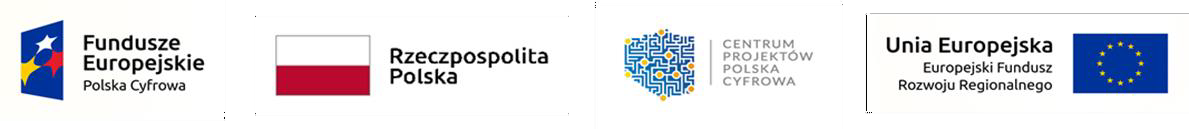 Jednorożec, dnia 15.06.2021 r.ZAPROSZENIE DO ZŁOŻENIA OFERTYna wykonanie zadania pn.„Publiczny internet dla mieszkańców gminy Jednorożec”polegającego na zaprojektowaniu i wykonaniu publicznych punktów powszechnego dostępu do internetu w ramach działania 1.1. Programu Operacyjnego Polska Cyfrowa „Wyeliminowanie terytorialnych różnic w możliwości dostępu do szerokopasmowego internetu o wysokich przepustowościach”I NAZWA I DANE ZAMAWIAJĄCEGO:Gmina Jednorożecul. Odrodzenia 14, 06-323 JednorożecNIP: 761 148 59 12tel. 029 751 83 70www.bip.jednorozec.plTRYB UDZIELENIA ZAMÓWIENIA:Zamówienie udzielane jest w trybie zasady konkurencyjności zgodnie z Wytycznymi w zakresie kwalifikowalności wydatków w ramach Europejskiego Funduszu Rozwoju Regionalnego, Europejskiego Funduszu Społecznego oraz Funduszu Spójności na lata 2014-2020 z dnia 26.03.2021 r.Zamówienie udzielane jest zgodnie z zarządzeniem Nr 131/2020 Wójta Gminy Jednorożec z dnia 28 grudnia 2020 roku w sprawie Regulaminu udzielania zamówień publicznych o wartości szacunkowej poniżej 130 000,00 złotych;Zamówienie nie podlega Ustawie Prawo Zamówień Publicznych (Dz.U.2019.2019  ze zm.), na podstawie art.2 ust.1 ww. ustawy.SZCZEGÓŁOWY PRZEDMIOT ZAMÓWIENIA:Przedmiotem zamówienia jest zaprojektowanie i wykonanie publicznych punktów powszechnego dostępu do internetu typu „hotspot Wifi” o parametrach spełniających wymagania określone 
w załączniku nr 1 do niniejszego zaproszenia do złożenia oferty. Zamówienie jest realizowane w ramach działania 1.1. Programu Operacyjnego Polska Cyfrowa „Wyeliminowanie terytorialnych różnic 
w możliwości dostępu do szerokopasmowego internetu o wysokich przepustowościach”.Szczegółowy opis przedmiotu zamówienia znajduje się w załączniku nr 1 – Koncepcja wykonania publicznych punktów powszechnego dostępu do internetu. Wspólny słownik CPV:Kod Główny: 32412110-8	Sieć internetowaPrzedmiot dodatkowy:32344210-1	Sprzęt radiowyIV TERMIN i MIEJSCE REALIZACJI ZAMÓWIENIA:1. Termin realizacji zamówienia – do 60 dni kalendarzowych licząc od dnia zawarcia umowy;2. Miejsce realizacji zamówienia – teren Gminy Jednorożec, zgodnie z wykazem zawartym w załączniku nr 1 do niniejszego zaproszenia.V	WARUNKI UDZIAŁU W POSTĘPOWANIU:Zdolność techniczna i zawodowa:	Udokumentowane należyte wykonanie w ciągu ostatnich 3 lat przed dniem wszczęcia postępowania o udzielenie zamówienia, a jeżeli okres prowadzenia działalności jest krótszy – w tym okresie, zadania o podobnym charakterze jak przedmiot zamówienia, tj. wykonanie co najmniej 2 zamówień (2 umowy wykonawcze), z których każde polegało na zaprojektowaniu i wykonaniu sieci publicznych punktów WiFi składających się co najmniej z 10 punktów dostępowych.VI OŚWIADCZENIA I DOKUMENTY, KTÓRE NALEŻY DOSTARCZYĆ:Wypełniony i podpisany formularz cenowy - wzór załącznik nr 2;Dokumenty stwierdzające, że Wykonawca posiada doświadczenie, o którym mowa w pkt. V niniejszego zaproszenia ofertowego. Dokumenty potwierdzone za zgodność z oryginałem przez Wykonawcę - wzór Wykazu załącznik nr 3;Projekt umowy – wzór załącznik nr 4;Imienne certyfikaty producenta wdrażanego rozwiązania;Oświadczenie, że osoby których dotyczą imienne certyfikaty producenta wdrażanego rozwiązania są nadal pracownikami firmy zatrudnionymi na umowę o pracę lub umowę B2B na czas nie krótszy niż termin realizacji umowy.VII KRYTERIA OCENY OFERT I ICH ZNACZENIE:Przy wyborze oferty Zamawiający będzie się kierował następującymi kryteriami:cena oferty (Kc)	           - znaczenie 40%czas dojazdu na miejsce po zgłoszonej awarii (Kd)	           - znaczenie 30%liczba certyfikatów producenta wdrażanego rozwiązania (Kp)	- znaczenie 30%Ocena ofert będzie się odbywała wg następujących zasad:w kryterium „cena” (Kc) Zamawiający dokona oceny punktowej każdej z ofert zgodnie 
z formułą:w kryterium „czas dojazdu na miejsce awarii po zgłoszonej awarii” (Kd) oferta może uzyskać maksymalnie 30 punktów. Zamawiający dokona oceny punktowej każdej z ofert zgodnie 
z formułą:dojazd w ciągu 6 h – 10 pktdojazd w ciągu 4 h – 20 pktdojazd w ciągu 2 h – 30 pktWykonawca w formularzu ofertowym musi wskazać z jakiej miejscowości dojeżdżać będzie osoba techniczna w celu usunięcia awarii.w kryterium „liczba certyfikatów producenta wdrażanego rozwiązania” (Kp) wykonawca zobowiązany jest do przedstawienia imiennych certyfikatów producenta oferowanego sprzętu, wystawionych na pracownika aktualnie zatrudnionego w firmie. Brak załączonych do oferty certyfikatów spowoduje odrzucenie oferty.Wykonawca powinien dodatkowo załączyć oświadczenie, że osoby, których certyfikaty dotyczą są nadal pracownikami firmy zatrudnionymi na umowę o pracę lub umowę B2B na czas nie krótszy niż termin realizacji umowy.do 2 certyfikatów – 10 pktdo 4 certyfikatów – 20 pktod 8 certyfikatów i więcej – 30 pkt.Ocena punktowa będzie wyrażona liczbą do dwóch miejsc po przecinku.Za ofertę najkorzystniejszą uznana zostanie oferta, która uzyska największą  ilość punktów 
w wyniku następującego działania:K = Kc + Kd - + KpZamawiający udzieli zamówienia Wykonawcy, którego oferta odpowiadać będzie wszystkim wymaganiom przedstawionym w zaproszeniu do złożenia oferty  na realizację zadania 
i zostanie oceniona, jako najkorzystniejsza w oparciu o podane kryteria wyboru.Jeżeli nie można będzie dokonać wyboru oferty najkorzystniejszej ze względu na to, że dwie lub więcej oferty przedstawiać będą taki sam bilans ceny i innych kryteriów oceny ofert, Zamawiający spośród tych ofert wybierze ofertę z niższą ceną, a jeżeli zostały złożone oferty o takiej samej cenie, Zamawiający wezwie Wykonawców, którzy złożyli te oferty do złożenia w określonym terminie ofert dodatkowych.VIII TERMIN ZWIĄZANIA OFERTĄ:Termin związania ofertą wynosi 30 dni.Termin liczony jest od dnia terminu składania ofert, który został określony w pkt. X.IX ZASADY WYJAŚNIENIA TREŚCI OGŁOSZENIA:Zapytania do treści ogłoszenia można składać na adres email: m.bakula@jednorozec.pl jak również poprzez Bazę Konkurencyjności (BK) https://bazakonkurencyjnosci.funduszeeuropejskie.gov.pl/Treść zapytań wraz z wyjaśnieniami Zamawiający zamieści niezwłocznie na stronie internetowej, wskazanej w pkt. I oraz w Bazie Konkurencyjności, chyba że zapytanie wpłynie do Zamawiającego   2 dni przed terminem składania ofert.X TERMIN, MIEJSCE ORAZ FORMA SKAŁADANIA OFERT:Termin złożenia oferty: 01.07.2021 r., godz. 10:00.Oferty można składać osobiście, za pośrednictwem kuriera, Poczty Polskiej itp., lub poprzezBazę Konkurencyjności (zalecane) https://bazakonkurencyjnosci.funduszeeuropejskie.gov.pl/ lub w formie elektronicznej na adres e-mail: m.bakula@jednorozec.pl  w postaci skanu podpisanych dokumentów lub kopii poświadczonych za zgodność z oryginałem, o których mowa w pkt. VI.Oferty, które wpłyną do Zamawiającego po wyznaczonym w niniejszym zaproszeniu terminie składania ofert – nie będą rozpatrywane.Zamawiający nie dopuszcza możliwości składania ofert częściowych.XI WYNIKI POSTĘPOWANIA:Wyniki postępowania zostaną zamieszczone na stronie internetowej Zamawiającego www.bip.jednorozec.pl oraz w Bazie Konkurencyjności. Przesłane zostaną również mailem do Wykonawców, którzy złożyli oferty.Zamawiający nie ma obowiązku zawarcia umowy z Wykonawcą w sytuacji, gdy cena najwyżej punktowanej oferty przekracza środki przewidziane i dostępne dla Zamawiającego.XII WADIUM:Zamawiający nie wymaga uiszczenia wadium.XIII OGÓLNE ZASADY PROWADZENIA POSTĘPOWANIA:Postępowanie prowadzone jest w języku polskim. Dokumenty sporządzone   w języku obcym są składane wraz z tłumaczeniem na język polski.Przed upływem terminu składania ofert Zamawiający może zmienić lub odwołać warunki postępowania. Informację o dokonanej zmianie lub odwołaniu Zamawiający przekaże Wykonawcom, którzy złożyli oferty.Zamawiający zastrzega sobie prawo odwołania i nie rozstrzygnięcia postępowania bez podania przyczyny. Odwołanie może nastąpić w każdym czasie przed upływem terminu składania ofert. Informację o odwołaniu postępowania Zamawiający przekaże Wykonawcom, którzy złożyli już oferty oraz zamieści na swojej stronie internetowej i Bazie konkurencyjności.Zamknięcie postępowania bez dokonania wyboru nastąpi, w przypadku, gdy:nie wpłynie żadna oferta lub żadna z ofert nie spełni warunków postępowania;cena najkorzystniejszej oferty przekroczy kwotę, jaką Zamawiający może przeznaczyć na sfinansowanie zamówienia;wystąpi zmiana okoliczności powodująca, że realizacja zamówienia jest niecelowa;postępowanie obarczone będzie wadą uniemożliwiającą zawarcie ważnej umowy.Oferty nie będą podlegały ocenie w przypadku, gdy:zostaną złożone po upływie terminu składania ofert;treść oferty nie będzie odpowiadała treści zaproszenia do złożenia oferty;będą zawierały błędy w obliczeniu ceny, których nie będzie można uznać za oczywistą omyłkę rachunkową.W toku badania i oceny ofert Zamawiający poprawi oczywiste omyłki pisarskie 
 i rachunkowe z uwzględnieniem konsekwencji rachunkowych dokonanych poprawek oraz inne nieistotne omyłki. Informację o poprawieniu omyłek Zamawiający zamieści    w informacji o wynikach postępowania.Zamawiający wezwie Wykonawców, którzy wraz z formularzem oferty nie złożyli wymaganych dokumentów i oświadczeń lub skanów oświadczeń lub dokumentów, do ich uzupełnienia 
w wyznaczonym  terminie. W przypadku nie złożenia wymaganych wyjaśnień i dokumentów  
w wyznaczonym terminie oferta zostanie odrzucona. Wezwania przesyłane będą drogą  elektroniczną na wskazany przez Wykonawcę adres email w formularzu ofertowym. Przy czym Zamawiający zastrzega sobie możliwość wezwania do złożenia uzupełnień wybranych Wykonawców (z ofertą najkorzystniejszą).Przesłanki odrzucenia oferty:niespełnienie warunków udziału w zakresie doświadczenia oraz przedmiotu zamówienia 
i warunków stawianych Wykonawcy w niniejszym Zaproszeniu;nieprzedłożenie dokumentów oraz wyjaśnień na wezwanie Zamawiającego w wyznaczonym terminie.Wszelkie informacje związane z postępowaniem Zamawiający umieszcza na stronie internetowej www.bip.jednorozec.pl w zakładce dotyczącej zamówień poniżej 130 000,00 zł.Wykonawca będzie mógł przed upływem terminu składania ofert zmienić lub wycofać ofertę, składając w formie elektronicznej stosowne pisemne oświadczenie.Jeżeli według Wykonawcy oferta będzie zawierała informacje objęte tajemnicą jego przedsiębiorstwa w rozumieniu przepisów ustawy z 16 kwietnia 1993 r. o zwalczaniu nieuczciwej konkurencji (tj. Dz.U. z 2019 r. poz. 1010) powinny być one oznaczone klauzulą „NIE UDOSTĘPNIAĆ – TAJEMNICA PRZEDSIĘBIORSTWA”. Zaleca się umieszczenie takich dokumentów na końcu oferty (ostatnie strony w ofercie lub oddzielnie).Zamawiający nie ujawni informacji stanowiących tajemnicę przedsiębiorstwa w rozumieniu przepisów o zwalczaniu nieuczciwej konkurencji, jeżeli Wykonawca, nie później niż w terminie składania ofert zastrzegł, że nie mogą być one udostępniane. Zastrzeżenie Wykonawcy będzie skuteczne wyłącznie wtedy, jeżeli wykaże on, iż zastrzeżone informacje stanowią tajemnicę przedsiębiorstwa.Stwierdzenie w ofercie, że dane informacje stanowią tajemnicę przedsiębiorstwa bez dokonania wykazania, nie stanowi podstawy do utajnienia tych dokumentów.Wykonawca nie może zastrzec informacji dotyczących:nazwy (firmy) oraz adresu Wykonawcy,ceny oferty,terminu wykonania zamówienia.Informacja dot. zakazu powiązań osobowych lub kapitałowych:W celu uniknięcia konfliktu interesów zamówienie nie może być udzielone podmiotom powiązanym osobowo lub kapitałowo z Zamawiającym.Przez powiązania kapitałowe lub osobowe rozumie się wzajemne powiązania między Zamawiającym lub osobami upoważnionymi do zaciągania zobowiązań w imieniu Zamawiającego lub osobami wykonującymi w imieniu Zamawiającego czynności związane z przygotowaniem i przeprowadzeniem procedury wyboru Wykonawcy a Wykonawcą, polegające w szczególności na:- uczestniczeniu w spółce jako wspólnik spółki cywilnej lub spółki osobowej,- posiadaniu co najmniej 10% udziałów lub akcji,- pełnieniu funkcji członka organu nadzorczego lub zarządzającego, prokurenta, pełnomocnika,- pozostawaniu w związku małżeńskim, w stosunku pokrewieństwa lub powinowactwa 
w linii prostej, pokrewieństwa drugiego stopnia lub powinowactwa drugiego stopnia w linii bocznej lub w stosunku przysposobienia, opieki lub kurateli.Jeżeli Wykonawca, którego oferta zostanie wybrana nie podpisze umowy w terminie wyznaczonym przez Zamawiającego, Zamawiający będzie uprawniony do wyboru oferty najkorzystniejszej spośród pozostałych ofert z zastrzeżeniem ppkt.8 lub zamknięcia postępowania bez dokonania wyboru oferty.UWAGA!!!Wykonawca w ofercie winien przewidzieć i skalkulować wszystkie niezbędne czynności niezbędne do prawidłowego i kompletnego wykonania przedmiotu zamówienia.Wójt Gminy Jednorożec/-/ Krzysztof Andrzej IwulskiZałączniki:Załącznik nr 1 – Koncepcja budowy sieci publicznych punktów dostępu do internetu;Załącznik nr 2 – Wzór formularza oferty;Załącznik nr 3 – Wykaz zrealizowanych dostaw;Załącznik nr 4 – Istotne postanowienia umowy;Załącznik nr 5 – Klauzula dot. RODO;Załącznik nr 7 – Zasady przetwarzania danych w Programie Operacyjnym Polska Cyfrowa.32412100-5Sieć telekomunikacyjna32418000-6Sieć radiowa32420000-3Urządzenia sieciowe32424000-1Infrastruktura sieciowa32510000-1Bezprzewodowy system telekomunikacyjny45312330-9Montaż anten radiowych45232332-8Telekomunikacyjne roboty dodatkowe45314000-1Instalowanie urządzeń telekomunikacyjnych48000000-8Pakiety oprogramowania i systemy informatyczne48200000-0Pakiety oprogramowania dla sieci, Internetu i Intranetu48210000-3Pakiety oprogramowania dla sieci.Kc =      cena najniższa	x 40 pkt x 100 %Kc = cena oferty badanejx 40 pkt x 100 %